                                                                ПОСТАНОВЛЕНИЕ                                                    Главы муниципального образования«Натырбовское сельское поселение»« 8 » февраля  2022 г.                                              №  10  .                                              с.НатырбовоОб утверждении состава административной  комиссии муниципального образования «Натырбовское сельское поселение»   В соответствии с Законом  Республики Адыгея от 09.01.2007года № 54 «Об административных комиссиях», руководствуясь Уставом муниципального образования «Натырбовское сельское поселение»П О С Т А Н О В Л Я Ю :Утвердить состав административной комиссии муниципального образования «Натырбовское сельское поселение» (приложение № 1). Контроль за исполнением данного Постановления оставляю за собой.Со дня вступления в силу настоящего Постановления, признать утратившими силу              Постановление главы муниципального образования «Натырбовское сельское                 поселение»    № 48 от 30.10.2019 года « О создании административной комиссии               муниципального образования «Натырбовское сельское поселение»»;Настоящее Постановление  обнародовать на информационном стенде в администрации  поселения  и разместить  на  официальном сайте администрации в сети  Интернет  по адресу:  //adm-natyrbovo.ru//Постановление вступает в силу со дня его обнародования.      Глава муниципального образования      «Натырбовское сельское поселение»                                                             Н.В. Касицына                                                                                                          Приложение№1                                                                                                                              к Постановлению главы                                                                                                                          МО «Натырбовское сельское поселение»                                                                                                                              № 10   от « 8 » февраля  2022г.Состав административной комиссиимуниципального образования «Натырбовское сельское поселение»Председатель комиссии:         Молчанов Андрей Владимирович – главный                                                                       специалист по имущественным отношениям                                                   АМО «Натырбовское сельское   поселение».Заместитель председателя:      Серова Светлана Васильевна – заведующая                                                    МБОУ  ДОУ № 14(по согласованию)Ответственный секретарь  комиссии:                                  Шеверденко Ирина Николаевна–                                                       ведущий  специалист по правовым вопросам                                                            АМО «Натырбовское сельское   поселение».Члены комиссии:                                                   Козлова Татьяна Георгиевна – депутат СНД МО                                                      «Натырбовское сельское поселение»                                                                (по согласованию)                                                   Бердникова Жанна Юрьевна – документовед                                                        МБОУ ДОУ № 14(по согласованию) УРЫСЫЕ ФЕДЕРАЦИЕАДЫГЭ РЕСПУБЛИКМУНИЦИПАЛЬНЭ  ГЪЭПСЫКIЭ ЗИIЭ «НАТЫРБЫЕ  КЪОДЖЭ ПСЭУПI»385434 с. Натырбово,ул. Советская № 52тел./факс 8 (87770) 9-76-69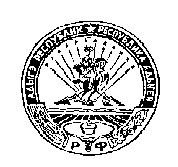 РОССИЙСКАЯ ФЕДЕРАЦИЯРЕСПУБЛИКА АДЫГЕЯМУНИЦИПАЛЬНОЕ ОБРАЗОВАНИЕ«НАТЫРБОВСКОЕ СЕЛЬСКОЕ ПОСЕЛЕНИЕ»385434 с. Натырбово, ул. Советская № 52тел./факс 8 (87770) 9-76-69